附表2桃園市政府性別培力、宣導執行成果表(每課程/活動填報1表)問卷調查分析表格式一、量化分析(三)政策效益評價參加這次活動後，我覺得對那些事更清楚(可複選):二、質化分析(請以文字陳述活動辦理情況、參與程度、未來課程建議事項等)本次研習滿意度調查之對象為本公所同仁及區內各級機關學校職員，      滿意度調查表共發放35份，填答繳回33份(男17份、女16份)，回收率     為94.2%。         從滿意度調查可得知大多數學員對本次研習之「課程內容豐富度」、「     課程時間安排」及「增進個人認知」等方面皆表示滿意且有意願再次參加     相關研習。其中一位學員對於課程辦理及內容滿意度表示不同意，對此，     本室亦虛心接受指教，日後辦理研習將持續精進辦理之方式及內容以提供      學員更佳的訓練品質；有關政策效益評價方面，同仁透過本次課程更加瞭     解「促進性別平等意識」與「自我能力提升與認識發展」兩項概念。        未來本公所將持續辦理性別主流化系列研習，以強化同仁性平議題敏     感度，並期於規劃公共事務時納入性別觀點，落實性別主流化之推動以及     達到實質平等的目標。附表3桃園市政府性別培力、宣導總執行成果表項次項目資料內容備註1主辦單位政府單位，名稱：            桃園市新屋區公所 民間單位，名稱：___________分為政府單位或民間單位2協辦單位政府單位，名稱：民間單位，名稱：___________分為政府單位或民間單位3年度109年度4課程/活動日期109年10月22日(星期四)5課程/活動名稱109年度「性別主流化進階課程-CEDAW實務」6課程/活動對象本公所同仁(公務人員、約僱人員及臨時人員) 、新屋區各級機關學校職員7辦理形式演講演講、電影賞析與導讀(討論會)、工作坊、讀書會等。8課程/活動類別性別平等政策綱領權力、決策與影響力就業、經濟與福利教育、文化與媒體人身安全與司法 人口、婚姻與家庭健康、醫療與照顧                                   環境、能源與科技性別主流化的發展與運用歷史發展與總體架構工具概念與實例運用性別統計性別影響評估性別預算性別分析性別基礎概念或性別平等意識培力CEDAW其他新興議題9課程/活動簡介(大綱)    本次辦理性別主流化進階課程，特邀勵馨基金會桃園分事務所主任賴文珍主講「CEDAW實務案例研討」，賴老師以實際案例以及欣賞有關CEDAW議題相關影片，與同仁分享並討論有關CEDAW重要概念，藉深入淺出的講述方式，讓同仁更加了解性別主流化之實質價值。請以300字以內文字描述。10參加人數共35人，分別為男性：17人；女性：18人。課程/活動以人數為計，非人次。11相關照片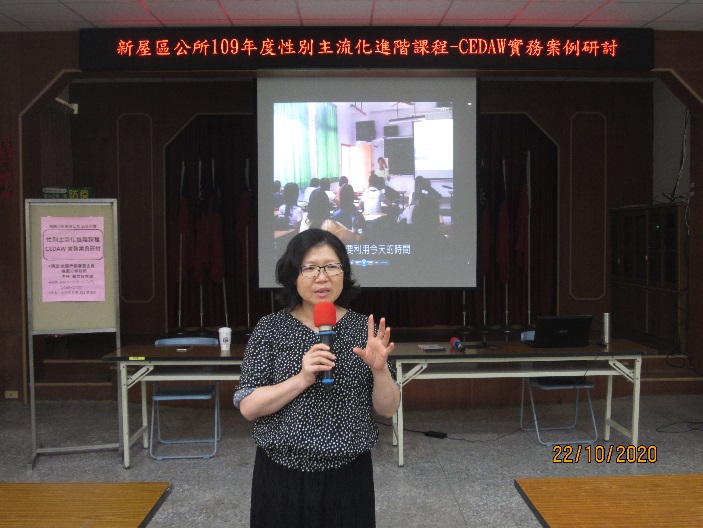 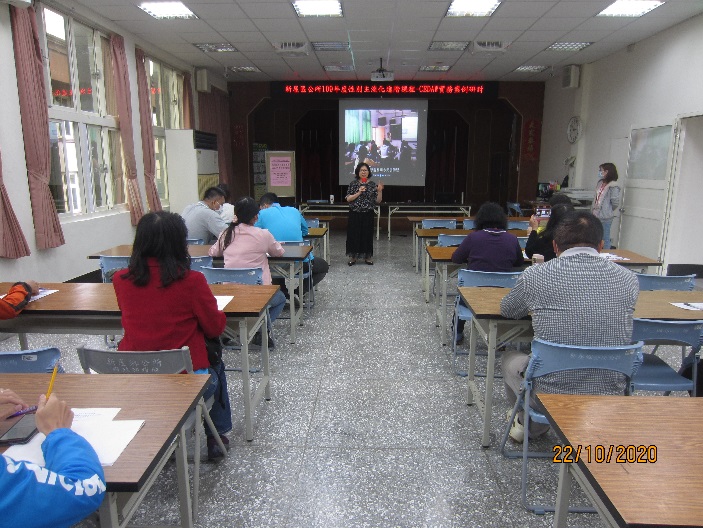 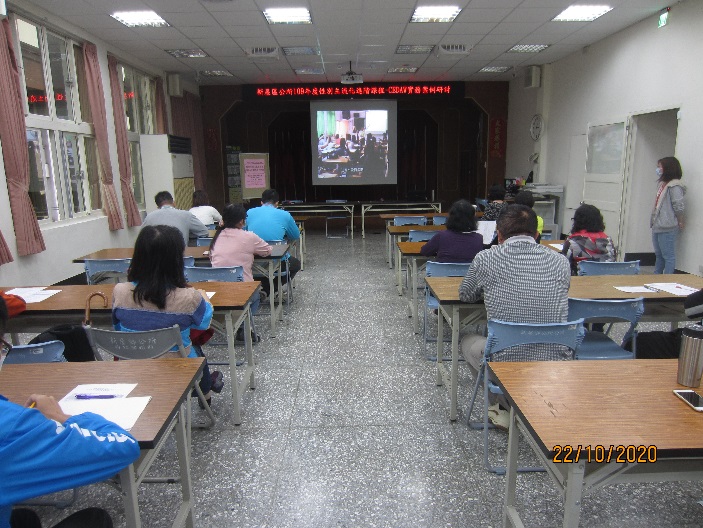 每張照片說明均為50字以內。12相關連結若有網址連結，請填入活動網址。請確認網路連結有效性。13聯絡方式單位名稱：桃園市新屋區公所人事室聯絡人姓名：黃小姐聯絡人電話：03-4772111#351請留意個資，勿填列全名及個人手機14講師資料(1)姓名:賴文珍(2)職稱:勵馨基金會桃園分事務所主任請述明講師及其職稱。16滿意度分析請參考「問卷調查分析表格式」。需包含統計分析，且需區分男女。17其他1.請附簽到表、講義內容。2.另視實際情況，請檢附計畫書。均檢附電子檔即可。滿意度　題次滿意度　題次滿意度　題次非常同意人數(%)同意人數(%)不同意人數(%)非常不同意人數(%)其他意見或建議人數(%)(一)活動過程評價第1題活動內容的設計相當豐富合計25(75.8%)8(24.3%)000(一)活動過程評價第1題活動內容的設計相當豐富男13(39.4%)3(9.1%)000(一)活動過程評價第1題活動內容的設計相當豐富女12(36.4%)5(15.2%)000(一)活動過程評價第2題活動時間的設計長短適當合計22(66.7%)11(33.3%)000(一)活動過程評價第2題活動時間的設計長短適當男12(36.4%)4(12.1%)000(一)活動過程評價第2題活動時間的設計長短適當女10(30.3%)7(21.2%)000(一)活動過程評價第3題我很高興能參加這次的活動合計22(66.7%)10(30.3%)1(3%)00(一)活動過程評價第3題我很高興能參加這次的活動男12(36.4%)3(9.1%)1(3%)00(一)活動過程評價第3題我很高興能參加這次的活動女10(30.3%)7(21.2%)000(二)活動效益評價第4題我對這次活動感到滿意合計24(72.8%)8(24.3%)1(3%)00(二)活動效益評價第4題我對這次活動感到滿意男12(36.4%)3(9.1%)1(3%)00(二)活動效益評價第4題我對這次活動感到滿意女12(36.4%)5(15.2%)000(二)活動效益評價第5題我可將活動學到的東西運用到日常生活合計23(69.7%)10(30.3%)000(二)活動效益評價第5題我可將活動學到的東西運用到日常生活男12(36.4%)4(12.1%)000(二)活動效益評價第5題我可將活動學到的東西運用到日常生活女11(33.3%)6(18.2%)000(二)活動效益評價第6題這次活動中教的東西正是我想要的合計21(63.6%)11(33.3%)1(3%)00(二)活動效益評價第6題這次活動中教的東西正是我想要的男11(33.3%)4(12.1%)1(3%)00(二)活動效益評價第6題這次活動中教的東西正是我想要的女10(30.3%)7(21.2%)000(二)活動效益評價第7題我會繼續參加類似今天的活動合計23(69.7%)9(27.3%)1(3%)00(二)活動效益評價第7題我會繼續參加類似今天的活動男12(36.4%)3(9.1%)1(3%)00(二)活動效益評價第7題我會繼續參加類似今天的活動女11(33.3%)6(18.2%)000實際人數實際人數合計33人；男17人(51.5%)、女16人(48.5%)。合計33人；男17人(51.5%)、女16人(48.5%)。合計33人；男17人(51.5%)、女16人(48.5%)。合計33人；男17人(51.5%)、女16人(48.5%)。合計33人；男17人(51.5%)、女16人(48.5%)。合計33人；男17人(51.5%)、女16人(48.5%)。備註備註1.社會福利(%)1.社會福利(%)2.婦女權益(權力、權利)(%)2.婦女權益(權力、權利)(%)3.促進性別平等意    識( 如職場角    色、家庭分工角  色等面向)(%)3.促進性別平等意    識( 如職場角    色、家庭分工角  色等面向)(%)4.自我能力提  升與認識發  展(%)4.自我能力提  升與認識發  展(%)合計9.5%合計20.3%合計37.8%合計32.5%男2.70%男8.10%男18.91%男14.86%女6.75%女12.16%女18.91%女17.56%項次活動名稱辦理單位日期參加對象參加人數參加人數參加人數1性別平等成長研習桃園市新屋區公所109年9月16日本公所同仁(公務人員、約僱人員及臨時人員) 、新屋區各級機關學校職員及一般民眾合計64人男 12人1性別平等成長研習桃園市新屋區公所109年9月16日本公所同仁(公務人員、約僱人員及臨時人員) 、新屋區各級機關學校職員及一般民眾合計64人女 52人2性別主流化進階課程-CEDAW實務案例研討桃園市新屋區公所109年10月22日本公所同仁(公務人員、約僱人員及臨時人員) 、新屋區各級機關學校職員合計35人男 17人2性別主流化進階課程-CEDAW實務案例研討桃園市新屋區公所109年10月22日本公所同仁(公務人員、約僱人員及臨時人員) 、新屋區各級機關學校職員合計35人女 18人3合計_____人男    人3合計_____人女    人4合計_____人男    人4合計_____人女    人5合計_____人男    人5合計_____人女    人6合計_____人男    人6合計_____人女    人7合計_____人男    人7合計_____人女    人8合計_____人男    人8合計_____人女    人9合計_____人男    人9合計_____人女    人10合計_____人男    人10合計_____人女    人11合計_____人男    人11合計_____人女    人11合計_____人女    人